SECTION ONEUse logarithms, correct to 4 decimal places to evaluate 			4 mks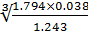 A straight line passes through points (-2,1) and (6,3). Find;The equation of the line in the form of y=mx +c				2mks(2,1)     and (6,3)Grad = 3-1=  2/8  =1/4					M1            6+2    Equation =(6,3)    (x,y)   (grad =1/4)y-3  =1/4x-64y=x +6Y=x/4 +3/2							A1The gradient of a line perpendicular to the line in (a)			1mkGrad of L1= ¼M1M2 =-14 x1/4 X M2 =-1x4 M2 =-4								A1Evaluate 								2mks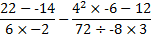 BODMAS22+14   =36/12 =3     -12						M116 X-6-12   =  -108/-27 =4-9 X3(-3)-(4) = -7					A1The interior angles of an octagon are 2x°, ½x°, (x+40)°, 110°, 135°, 160°, (2x+10)° and 185°. Find the value of x Sum of int. angles of a polygon= 180(n-2)								=180(8-2)=180x 6=1080				M12X  +1/X+ (X+40)° +110° +135° +160° + (2X+10)° +185° =108051/2X +640 =1080°11/2X =440°X =80					A1Find the value of m in the following equation					3mks		m(81)-1 =243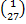 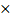 (1/33) x 3-4  =35				M13-3m x3-4 =35-3m+-4 =5					M1-3m =9m= -3						A1Six cows and five sheep cost sh. 157000. Five cows and four sheep cost 265000. Find the cost of each.									3mks4 x6c +5s =1575005x5c +4s =13100024c +20s =63000025c +20s  =655000				M11c               =25000				6c+5s  =157500150000 +5s =157500				M15s =7500S=1500					One cow =sh.25000One sheep=sh.1500				A1In triangle ABC shown below, the bisector of angle A meets BC at D. DE is parallel to BA. 	If angle B =40° and angle C=70°, find angle ADE		3mks˂BEC =180 ° -40° -70° =70 °˂DAC =70/2 =35°	A1˂AED =70+40 =110°	A1˂ADE =180- 110-145 =35°	A18. If a=5, b=-4 and c=-3, find the value of :		3mks(-4)2–(5X-3) –(-4X-3) –(-3)	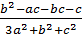 3(5)2+(-4)2 +(-3)2	M1=16+15-12+3     75+16+9	M1=22/100	A19.a) On the map of a certain district a forest reserve is represented by an area of                                    18 cm2. Given that the actual area of the forest reserve is 28 800 hectares , calculate the scale of the map expressing it in the form of  1: n  (3mks)A.S.F =actual area              Area of map=28800 x 108   18		M1=16 x1010L.S.F=√A.S.F√16 X1010		M1=1:400000		A1b)Two towns on this map are separated by a line 10.5 cm long .Find the distance between the two towns (1mk)=10.5X400000=4200000/100000=42KM.		A110)A shop keeper marked a suit at a price which.would give him 10%profit, but later sold the suit to a customer at 5%discounton the marked price.If the customer paid sh.1045, what was the cost price of the suit?			3mksCp=xMP=1.1X	M1SP=0.95×1.1X	M11.045X=1045X=KSH.1000	A111) Evaluate			3mksNumerator	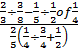 2/3x 8/3 -1/5 ÷1/8=2/3 x 8/3 -1/5 x8/1=16/9 -8/5=80-72    45=8/45 	M1Denominator2/5(1/4 x4/3 +1/2)=2/5(1/3+1/2)=2/5 x5/6=1/3	M1=8/45/1÷1/3=8/45 x3=8/15	A112)Use reciprocal tables to determine 				3mks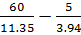 60(1/17.35) -5(1/3.94)17.35=1.735 x101=0.5764 x1/10=(0.05764)60                 M13.94 x100=0.2538=5(0.2538)                  MI=3.4584-1.269=2.1894                         A113)The wheel of a bicycle has a diameter of 70 cm and per makes 2 revolutions per second. Calculate to one decimal place the speed of the bicycle in km/h. (3mks) Distance moved in one rev=∏d=22/7 x70cmDistance moved in one second =22/7x 70x2 cm               M1Speed= distance moved in one hour =22/7 x70 x2 x60x60 =22/7 x70x2x60x60 km/h               M1          100 x1000=15.8 km/h        A114) Given that (a-b):(a+b)=4:5, find the value of a and b				2 mks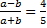 =5a-5b =4a+4b        M1      a=9ba/b=9/1=a:b =9:1                     A115)The figure below shows a net of a solidBelow is a part of the sketch of the solid whose net is shown above. Complete the sketch of the solid showing the hidden edges with broken lines	3mks16)A Kenyan bank buys and sells foreign currencies at the exchange rates shown below;An American arrived in Kenya with 20000 Euros. He converted all the Euros into Kenya shillings at the bank. He spent ksh. 2 510 200 while in Kenya and converted the remaining Kenya shillings to us dollars at the bank. Find the amount in dollars he received.			4 mksShs20000 x147.86=sh.2957200        M1To Us dollars=447000/74.5      M1 =6000He received 6000 us dollars       A1. .17) Express 0.2315 as a simplified fraction				3mksR=0.2315151510r=2.3151515             M1100r=23.1515151000r=231.515151510000r=2315.151515         M110000r=2315.1515-100r=23.1515=9900r=2292r=2292/9900       A1SECTION TWO17)The table below shows measurements in meters made by  a surveyor  in his field book. Use the triangulation and offset technique to calculate the area in hectares of the field whose measurements are shown (10 mks)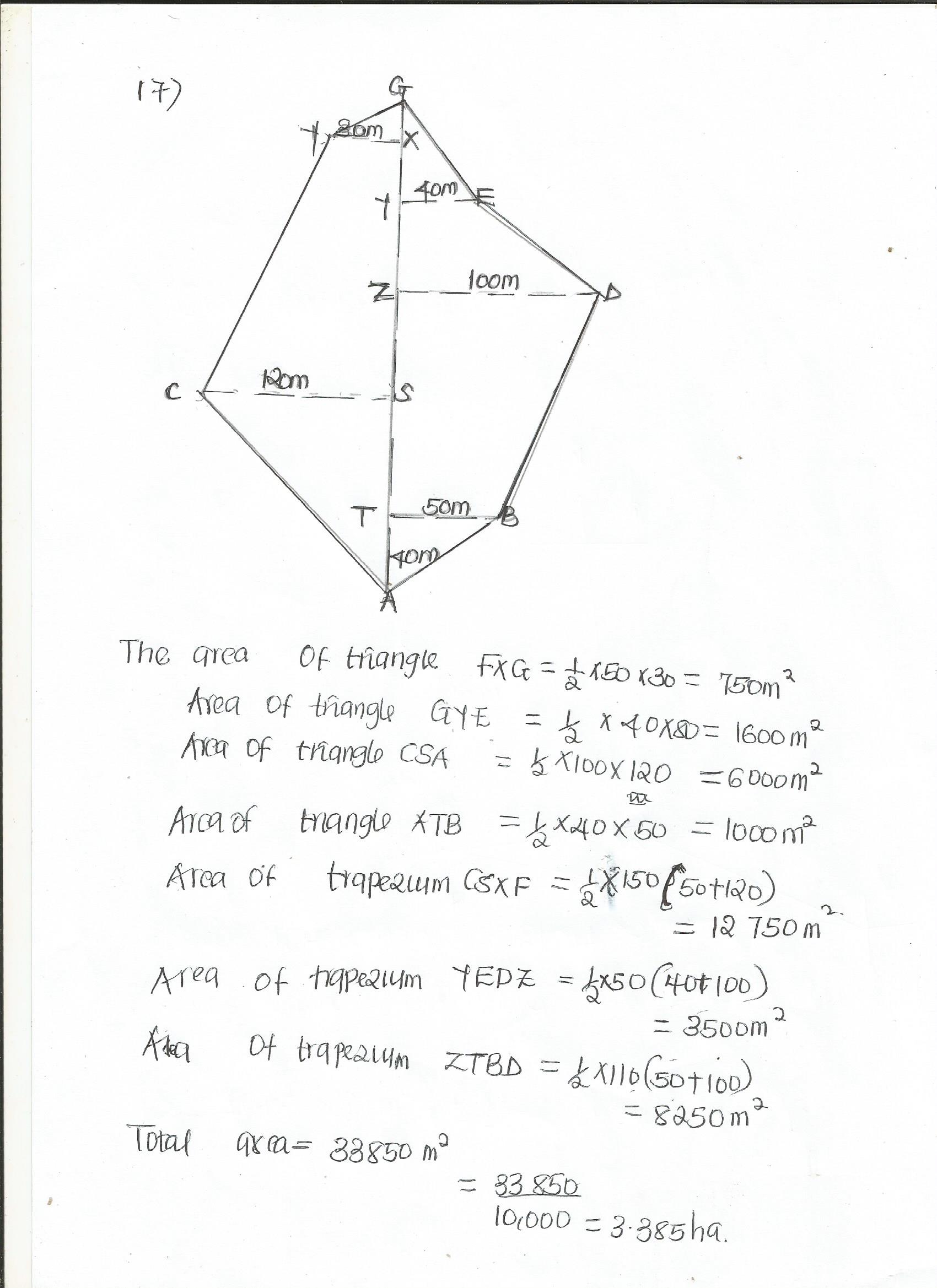 18. The boundaries of PQ, QR, RS and SP of a ranch are straight lines such that Q is 16 km on a bearing of 040° from P, R is directly south of Q and east of P and S is 12 km on a bearing of 120° from R. a) Using a scale of 1cm represents 2 km, show the above information in a scale drawing (3mks)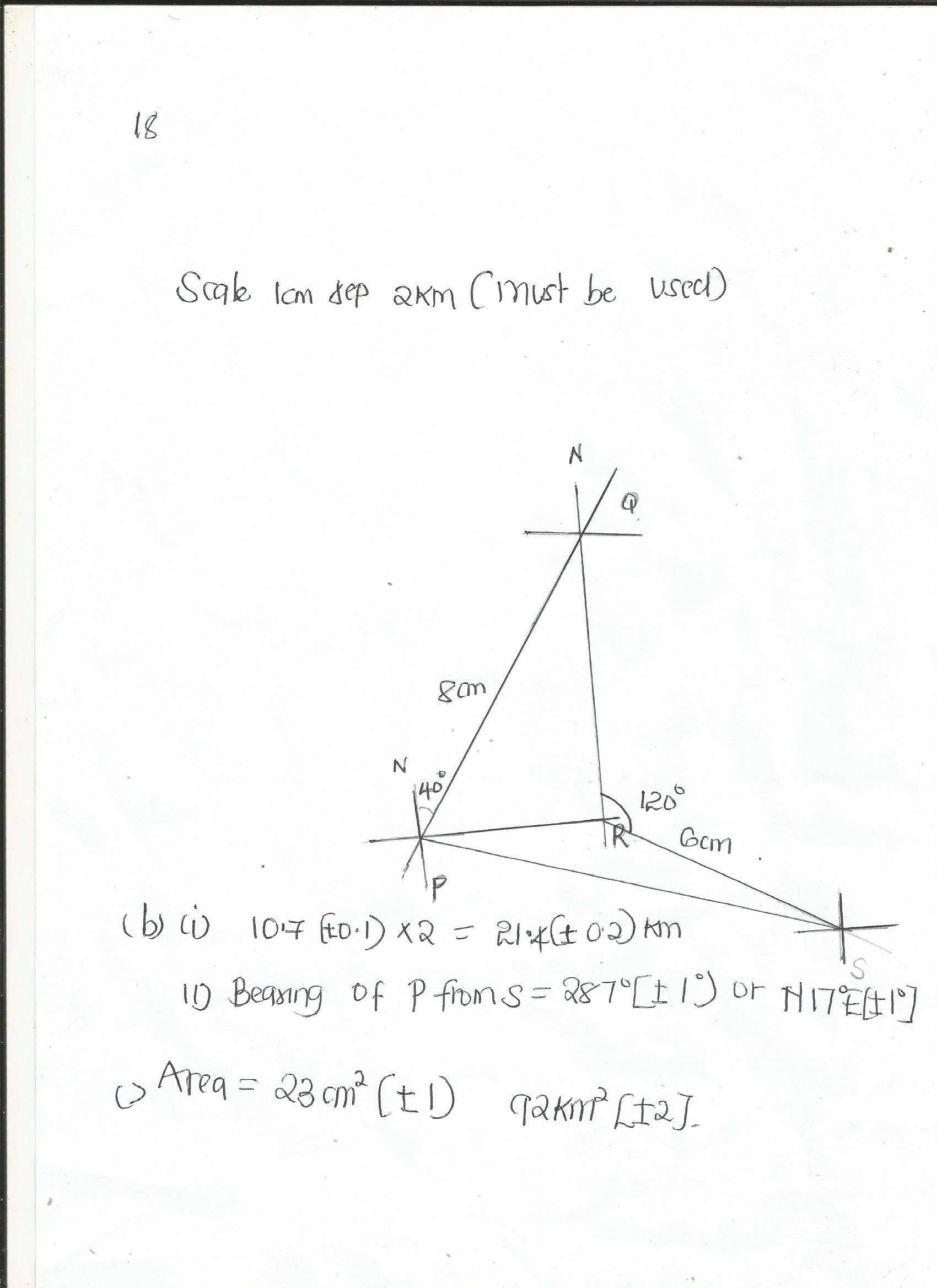 19 .a) The points A(2,6), B(1,1), C(3,4) and D(5,3) are vertices of a quadrilateral ABCD . Plot the points ABCD on the graph paper and join them to form quadrilateral ABCD											 (2 mks)b) locate and write down the coordinates of points A’,B’,C’ and D’, the images of A,B,C and D respectively under a rotation of +900 about the origin. On the same grid, draw the image of the quadrilateral A’ B ’C’ D’.				(3 mks)c) locate and write down the coordinates of the points A’’, B’’, C’’ and D’’ which are the images A’, B’, C’ and D’ respectively under a reflection on the x- axis. On the same grid, draw the second image quadrilateral   A’’ B’’ C’’ D’’  		(3 mks)d) Quadrilateral A’’B’’C’’D’’ is the image of ABCD under a reflection. On your graph, mark the mirror line MN of the reflection and state its equation.		(2 mks)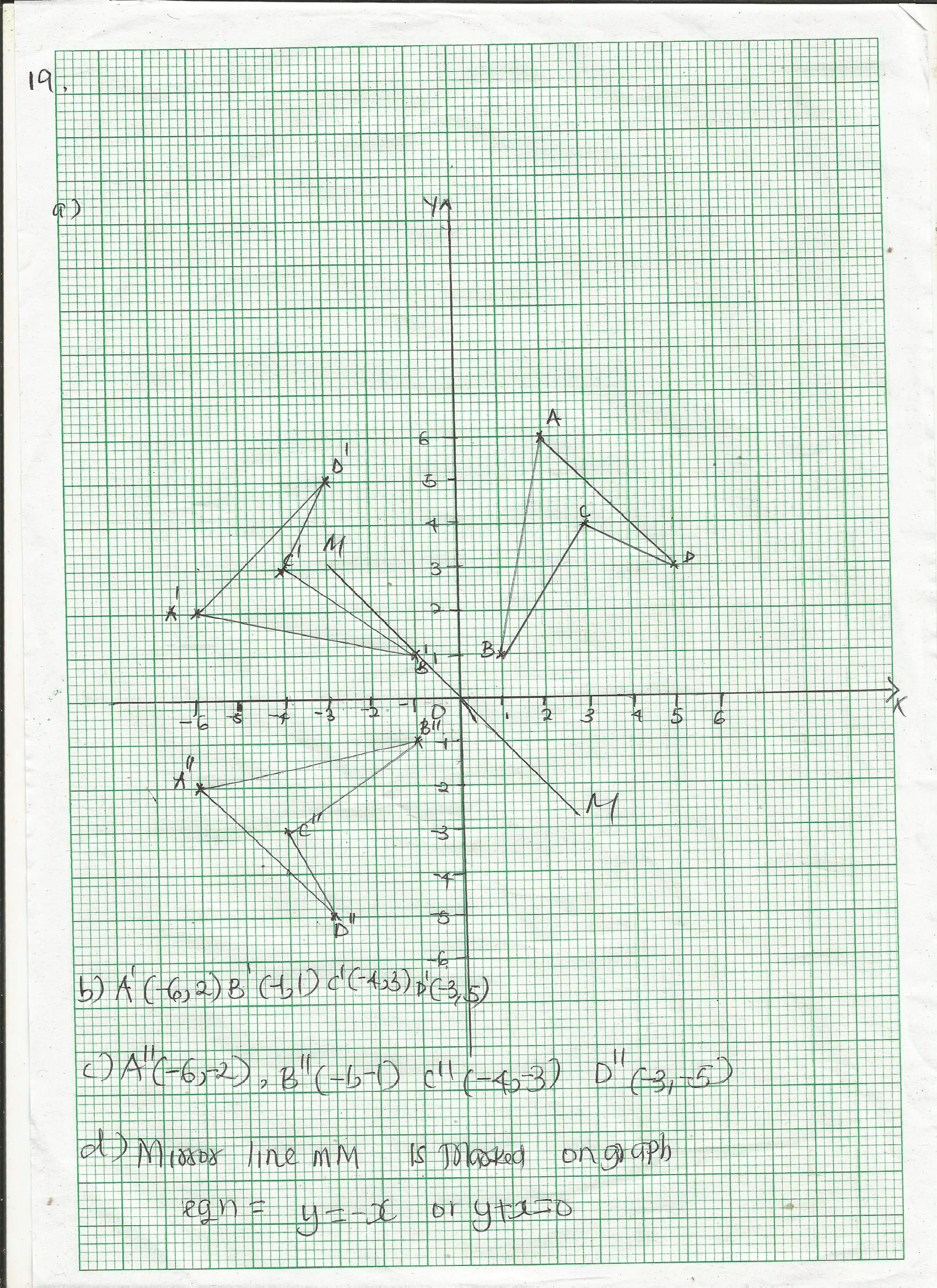 20. a) Use a ruler and compass to construct triangle XYZ with XY = 8cm, angle YXZ = 67 1/20   and XYZ = 450								(4 mks)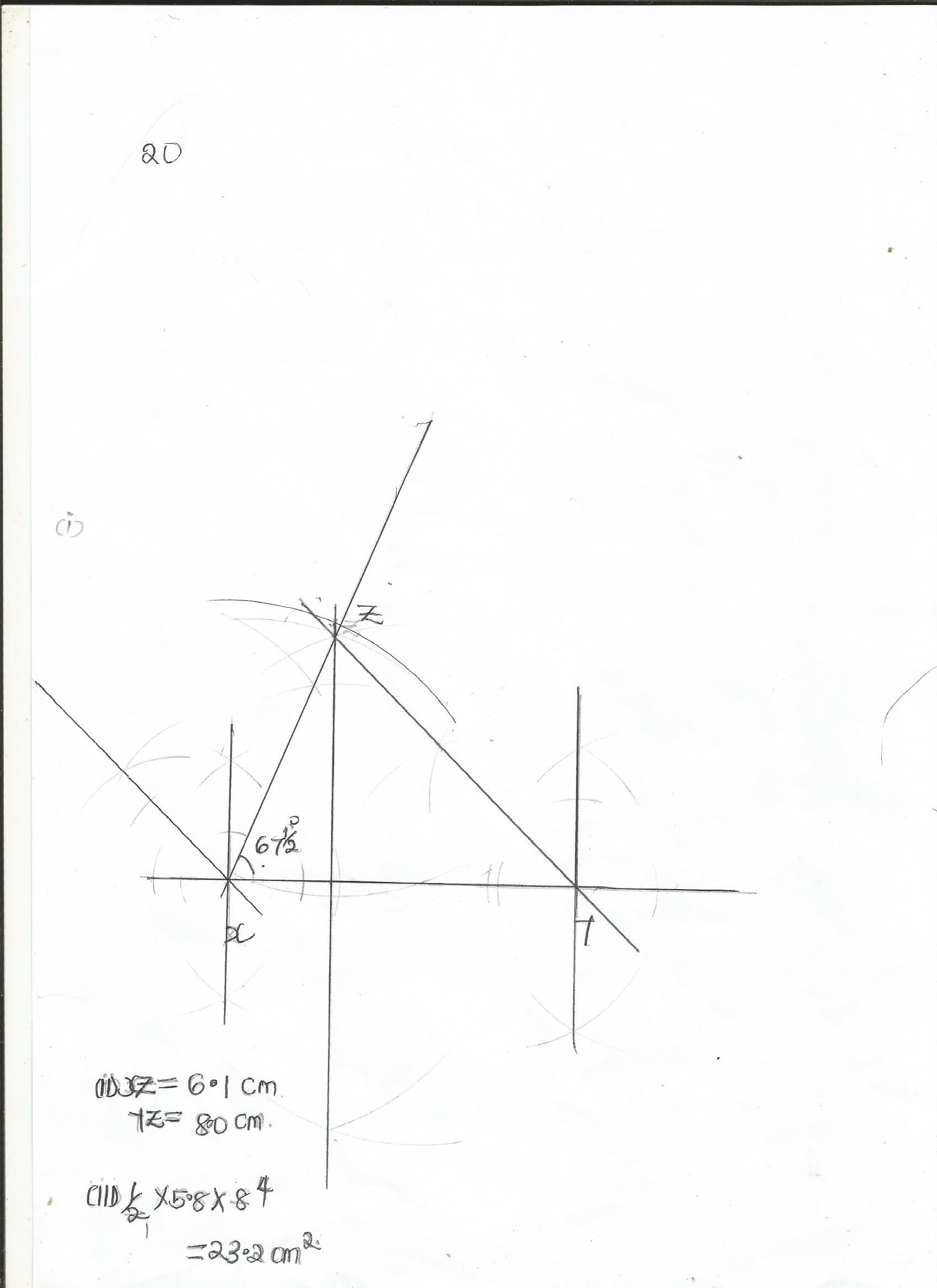 ii) Measure XZ and YZ							(2 mks)b)By dropping a perpendicular from Z to XY, determine the area of the triangle	(4 mks)21. The external measurements of a closed wooden box are 1.5 m long , 0.8 m wide and       0.3 m high. The wood used in making the box is 1.0 cm thick and has a density of 0.75g/cm3. The box contains 30 packets of 12 similar tools each and each tool has a mass of 125 g. Calculatea)the volume of wood used in making the box (4mks)a)external volume of box =150 x80 x30=360 000 cm3Internal measurements are 148 cm by 78 cm by 28 cmInternal volume =148 x78 x28 =323 200 cm3Volume of wood =360000-323200=36 800 cm3b)mass of wood =volume x density=36800 x0.75 g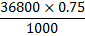 						=27.6kgc)mass of tools =30x12x125  1000=45 kgGross mass  of box=27.6+45=72.6 kgNumberStandard formLog1.7940.0381.2430.3771                   A11.794 x 1003.8 x 10-21.243 x1003.771 x10-10.2439       +2.5798                      M1(-2).8237   -0.0945(-2).7292                    M1(-3)+1.7292                M1     3(-1).5764Buying(ksh.)Selling(ksh)1 Euro 147.56148.001 Us Dollar74.2274.50G280F  50250200E  40150D 100C 12010040B 50A